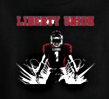 Liberty Union Lions Football CampDate:  July 28 – 30th 2021     Time:  5:30 – 8:00pm Location:  High School Football StadiumAll football players grades 1 – 8 are invited to attend.  High School Football players will be in attendance.Registration for Liberty Union Youth Football will be available during camp hours.Registration:  Please turn in this form on the night of July 28th from 4:30 – 5:30pm at the Fieldhouse.Cost:  $20 due the night of registrationYou will receive a Lion Football T-Shirt and instruction on the basics of the Liberty Union Offense.Requirement:  All High School and Junior High players must have a current physical form on file with the school by 7/28.  If physical was done at the school in the Spring, they have been forwarded to the athletic director.  Preferred method of payment is check made payable to:  Liberty Union
Name_________________________________Age______________Grade____________________Address________________________________________________Phone_____________________Email Address_______________________________________________________________Contact person in case of emergency_____________________________________________________T-Shirt Size_________________Parent Signature Required:  I give my child permission to participate in the Lion Football Camp.  I confirm that my child has had their annual sport physical and is covered by medical insurance in case of injury.  In case of accidental injury, I relieve the school, coaching staff and Board of Education of liability. Parent or Guardian Signature___________________________________Date______________________